.Other music:  ‘Never Gonna Leave This Bed’ by Maroon 5, little bit quicker beat & no restartsPattern of dance to Honey Bee:  32, 32, 16, Restart, 32’s till the end of the song[1-8] FORWARD WALKS, TOUCH R BEHIND L, STEP R BACK, L COASTER STEP, STEP R FORWARD, PIVOT ¼ TURN LOptional:  the 1st 4 counts, can be done as a sugar push, on count 5 you can do a L sweep[9-16]   REPEAT 1-8, you’ll be facing the back wall, which puts you at 6:00 on count 16.  (6:00)Restart happens here on the 3rd wall, after you do counts 1-16, then you restart from the top.[17-24]    CROSS SHUFFLE R OVER L, SWAY HIPS L/R, CROSS SHUFFLE L OVER R, SWAY HIPS R/L[25-32]        R SHUFFLE FORWARD, L SHUFFLE FORWARD, STEP R FORWARD, PIVOT ¼ L, TOUCHES, HITCHBegin again!Note:  You’ll finish the dance w/the first 2 counts, instead of walking forward, step forward on R and pivot ¼ turn L, which puts you at the front wall for a cool ending, so pose!  Feel free to do my dance to other music, country/non country! Have FUN doing my easy cute “Be My Honey BEE“ dance!  Great music that you  “GOTTA DANCE”!!Be My Honey Bee! (aka Honey Bee)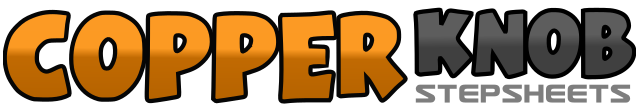 .......Count:32Wall:4Level:Beginner.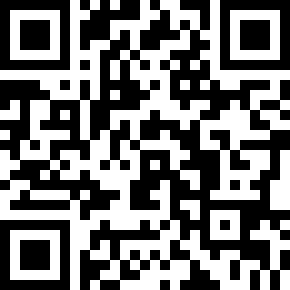 Choreographer:Earleen Wolford (USA) - January 2012Earleen Wolford (USA) - January 2012Earleen Wolford (USA) - January 2012Earleen Wolford (USA) - January 2012Earleen Wolford (USA) - January 2012.Music:Honey Bee - Blake SheltonHoney Bee - Blake SheltonHoney Bee - Blake SheltonHoney Bee - Blake SheltonHoney Bee - Blake Shelton........1,2Walk forward on R (1), Walk forward on L  (2)3, 4Touch R toe behind L (3), Step back on R (4) (R takes weight)5&6Step back on L (5),  Step R next to L (&), Step forward on L (6)7,8Step forward on R (7), Pivot ¼ L on L (8)  (L takes wt)  (9:00)17&18Cross R over L (17), Step small L to L (&), Cross R over L (18)19,20Bringing L out to R, at same time Sway L hip to L (19), Sway R hip to R, with R taking weight (20)21&22Cross L over R (21), Step small R to R (&), Cross L over R  (22)23,24Bringing R out to R, at same time Sway R hip to R (23), Sway L hip to L, with L taking weight (24) (6:00)25&26Step forward on R (25), Step L next to R (&), Step forward on R (27)27&28Step forward on L (27), Step R next to L (&), Step forward on L (28)29,30Step forward on R (29), Pivot ¼ L on L (30)  (L takes weight)31&32Touch R next to L (31), Touch R out to R (&), Hitch R next to L (32) (L takes weight) (3:00)